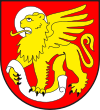 		Comune di Lostallo, 6558 Lostallo    tel 091 820 51 20 fax 091 820 51 21 		e-mail: cancelleria@lostallo.ch
PremessaSecondo l’articolo 155 dell’ordinanza sulla radioprotezione (ORaP, RS 814.501), si applica un valore di riferimento di 300 Bq/m³ per la concentrazione di radon nei locali in cui trattengono regolarmente persone per più ore al giorno. Ai sensi dell’articolo 163 ORaP, con la nuova costruzione o la ristrutturazione di tali locali dovranno essere adottate le misure edili di prevenzione conformi allo stato della tecnica descritto nella norma SIA 180:2014 (Isolamento termico, protezione contro l’umidità e clima interno degli edifici).	Indicazioni sulle informazioni legali sono disponibili nell’opuscolo dell’Ufficio federale della sanità pubblica “Informazioni giuridiche per gli agenti immobiliari e i professionisti del settore edile” (UFSP, 2006). Inoltre la brochure “Radon – conoscerlo, misurarlo e gestirlo” dell’Ufficio per la sicurezza delle derrate alimentare e la salute degli animali dei Grigioni (USDA, 2019) informa sul radon e su eventuali misure edili da adottare.DispositivoIl committente ha l’obbligo di adottare delle misure edili di prevenzione conformi allo stato della tecnica, al fine di non eccedere il livello di riferimento di 300 Bq/ m³ nei locali in cui si trattengono regolarmente persone per più ore al giorno.	Dichiarazione del committente	Il committente o il suo rappresentante conferma con la sua firma, di aver preso atto delle summenzionate esposizioni, e di adottare le misure necessarie per minimizzare la concentrazione del radon durante la realizzazione del progetto edile.Protezione contro il radonNoRichiedente:Proprietario del terreno:Progettista:Numero della particella:Luogo:LostalloNumero del fabbricato:Zona:Progetto di costruzione: Luogo e data:Il richiedente:Il proprietario:Il progettista:6558 Lostallo,  